CHERITON BISHOP PRE-SCHOOL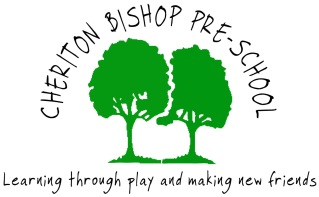 NEWSLETTER 1st HALF AUTUMN TERM 2019Hope you’ve all had a really good Summer break!! Our topic for this next half term will be – ‘The world around us.’  We will be encouraging the children to observe the weather and the changing season and also hunt for minibeasts.  Basically, we will be making the most of any fine weather!The next six and a half weeks will be as follows;OUTLINE PLANNING - Week 1, *Start back on Wednesday. Settle into Preschool and explore surrounding school grounds.Week 2, Continue to settle into sessions and explore immediate environment.Week 3 & 4 MinibeastsWeek 5 & 6 WeatherWeek 7, Changing seasonPre-school is now being run by school – everyone should now be aware that we are no longer being run by a voluntary committee.  However, there will be little change for families, it just secures the future of our pre-school for years to come. In fact, our already strong links will be developing even more; we will now be offering cooked school dinners, see details below.  We have also agreed to continue throughout the year our joint visits to the scout field on Tuesday mornings with the reception class. School dinners – We are now able to offer the option of ordering a cooked school dinner for your child. The menus will be handed out to all at the start of the new term.  Please let a member of staff know your child’s preference at drop-off time – orders need to be placed by 9.15am.  More details to follow.Packed lunches - If you prefer the packed lunch option please ensure that your child’s lunch box, containers and drinks bottles are all named please. Ideally containers and all food items will be easy to open.  Also, having their own drinks bottle will support their independence.Pre-school snack – We are no longer charging 50p a day for snacks.  Instead the school will be giving each child a piece of fruit each day.  Alternatively, you could send your child in with a basic snack in a named container if you prefer.  Milk and water will always be available to drink.Yoga on Mondays – I am really pleased to say that we are continuing with our yoga sessions on Monday afternoons with Vicky Palfrey – for those of you who do not know her, Vicky is a trained child yoga instructor. There will be no extra charge for this as the session will be funded by school.New toy sacks – Over the summer I have put together new toy sacks which are available to take home through a lending system.  The sacks can be found in the corner next to the coats.  Please sign out before taking home.  Any comments or suggestions regarding these new sacks would be appreciated.Lending books – Just a reminder that we also have a lending book system – these are the books in the book case which can be found in the school hall. Please sign out and back in on their return.School breakfast club – Pre-school children are able to attend the school’s breakfast club, which runs from 7.30 – 8.45am.  Please book your place & pay half termly at the school office, or at the latest book the week before so that school can ensure the staffing ratio is correct. The charge is £3.50, to include a healthy breakfast.  Preschool staff will then collect your child at 8.45am from the playground, or classroom if wet. *Please speak to us if you have any suggestions, comments or concerns regarding Pre-school.Pre-school landline – 24714 (Pre-school hours only)  Christine - 07977777318 